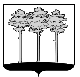 ПРЕДСЕДАТЕЛЬ ГОРОДСКОЙ ДУМЫ ГОРОДА ДИМИТРОВГРАДА УЛЬЯНОВСКОЙ ОБЛАСТИ П О С Т А Н О В Л Е Н И Е г. ДимитровградОб утверждении Порядка уведомления муниципальными служащими Городской Думы  города Димитровграда Ульяновской области Председателя Городской Думы города Димитровграда Ульяновской области о фактах обращения в целях склонения к совершению коррупционных правонарушений и перечня сведений, содержащихся в уведомлениях о фактах обращения в целях склонения муниципальных служащих Городской Думы  города Димитровграда Ульяновской области к совершению коррупционных правонарушенийВ целях реализации статьи 9 Федерального закона от 25.12.2008 №273-ФЗ «О противодействии коррупции», руководствуясь частью 6 статьи 81 Устава муниципального образования «Город Димитровград» Ульяновской области, рассмотрев протест заместителя прокурора города Димитровграда Д.Ю.Фомичева  от 04.03.2020 №86-01-2020, постановляю:1. Утвердить:1.1. Порядок уведомления муниципальными служащими Городской Думы города Димитровграда Ульяновской области Председателя Городской Думы города Димитровграда Ульяновской области о фактах обращения в целях склонения к совершению коррупционных правонарушений, согласно приложению 1 к настоящему постановлению;1.2. Перечень сведений, содержащихся в уведомлениях о фактах обращения в целях склонения муниципальных служащих Городской Думы города Димитровграда Ульяновской области к совершению коррупционных правонарушений, согласно приложению 2 к настоящему постановлению.2. Признать утратившим силу (отменить) постановление Председателя Городской Думы города Димитровграда Ульяновской области от 31.01.2019 №8 «Об утверждении Порядка уведомления муниципальными служащими Городской Думы города Димитровграда Ульяновской области представителя нанимателя (работодателя) о фактах обращения в целях склонения к совершению коррупционных правонарушений и перечня сведений, содержащихся в уведомлениях о фактах обращения в целях склонения муниципальных служащих Городской Думы города Димитровграда Ульяновской области к совершению коррупционных правонарушений».	3. Консультанту аппарата Городской Думы города Димитровграда ульяновской области С.В.Сазоновой ознакомить (под роспись) всех муниципальных служащих Городской Думы города Димитровграда Ульяновской области с настоящим постановлением.4. Установить, что настоящее постановление вступает в силу со дня его подписания.5. Установить, что настоящее постановление подлежит размещению в информационно-телекоммуникационной сети «Интернет» на официальном сайте Городской Думы города Димитровграда Ульяновской области (www.dumagrad.ru).6. Контроль исполнения настоящего постановления возложить на руководителя аппарата (Кусакина) и консультанта аппарата Городской Думы города Димитровграда Ульяновской области (Сазонова). Председатель Городской Думыгорода Димитровграда Ульяновской области                                                                                   А.П.ЕрышевПриложение 1к постановлению Председателя Городской Думы города ДимитровградаУльяновской области от 12.03.2020 №12Порядок уведомления муниципальными служащими Городской Думы города Димитровграда Ульяновской области Председателя Городской Думы города Димитровграда Ульяновской области о фактах обращения в целях склонения к совершению коррупционных правонарушенийI. Общие положения1. Порядок уведомления муниципальными служащими Городской Думы города Димитровграда Ульяновской области Председателя Городской Думы города Димитровграда Ульяновской области (далее по тексту – Председатель Городской Думы) о фактах  обращения в целях склонения к совершению коррупционных правонарушений  (далее по тексту – настоящий Порядок) разработан во исполнение положений Федерального закона от 25.12.2008 №273-ФЗ «О противодействии коррупции», в целях организации деятельности муниципальных служащих Городской Думы города Димитровграда Ульяновской области (далее по тексту – муниципальные служащие) при исполнении ими должностной обязанности по уведомлению Председателя Городской Думы обо всех случаях обращения к ним каких-либо лиц в целях склонения их к совершению коррупционных правонарушений.2. Настоящий Порядок устанавливает процедуру уведомления муниципальными служащими Председателя Городской Думы о фактах обращения в целях склонения их к совершению коррупционных правонарушений, регистрации таких уведомлений и организации проверки содержащихся в них сведений.3. Уведомление Председателя Городской Думы обо всех случаях обращения к муниципальному служащему каких-либо лиц в целях склонения его к совершению коррупционных правонарушений (далее по тексту - уведомление) заполняется и передается муниципальными служащими лицу, ответственному за кадровую работу, а также за работу по профилактике коррупционных и иных правонарушений в Городской Думе, незамедлительно после того, как муниципальному служащему стало известно о фактах склонения его к совершению коррупционного правонарушения.При нахождении муниципального служащего не при исполнении служебных обязанностей и вне пределов места работы о факте склонения его к совершению коррупционного правонарушения и других изложенных выше фактах коррупционной направленности, он обязан уведомить Председателя Городской Думы по прибытию к месту службы, оформить соответствующее уведомление.К уведомлению прилагаются все имеющиеся материалы, подтверждающие обстоятельства обращения в целях склонения муниципального служащего к совершению коррупционных правонарушений, а также изложенные выше факты коррупционной направленности.4. Муниципальный служащий, уклонившийся от уведомления представителя нанимателя (работодателя) о фактах обращения в целях склонения его к совершению коррупционных правонарушений, подлежит привлечению к ответственности в соответствии с законодательством Российской Федерации.2. Организация приема и регистрации уведомлений1. Должностным лицом, правомочным осуществлять прием и регистрацию уведомлений муниципальных служащих о фактах обращения к ним в целях склонения их к совершению коррупционных правонарушений, является консультант аппарата Городской Думы города Димитровграда Ульяновской области (далее по тексту – консультант аппарата). В его отсутствие прием и регистрацию уведомлений муниципальных служащих осуществляет руководитель аппарата Городской Думы города Димитровграда Ульяновской области (далее по тексту – руководитель аппарата).2. Муниципальный служащий при обращении к нему каких-либо лиц в целях склонения его к совершению коррупционных правонарушений представляет в Городскую Думу города Димитровграда Ульяновской области (далее по тексту – Городская Дума) письменное уведомление на имя представителя нанимателя (работодателя) по форме, установленной приложением 1 к настоящему Порядку.Отказ в принятии уведомления должностным лицом, правомочным на эти действия, недопустим.3. Уведомления незамедлительно регистрируются в журнале регистрации уведомлений о фактах обращения к муниципальным служащим каких-либо лиц в целях склонения их к совершению коррупционных правонарушений (далее по тексту - Журнал) (приложение 2 к настоящему Порядку).Копия зарегистрированного уведомления выдается заявителю на руки под роспись в графе 8 (особые отметки) Журнала.4. Запрещается отражать в Журнале ставшие известными сведения о частной жизни заявителя, его личной и семейной тайне, а также иную конфиденциальную информацию, охраняемую законом.Листы журнала должны быть пронумерованы, прошнурованы и скреплены печатью Городской Думы.5. Уведомление, зарегистрированное в Журнале, в тот же день (за исключением выходных и нерабочих праздничных дней) передается на рассмотрение представителю нанимателя (работодателю) (лицу, временно исполняющему его обязанности) с целью последующей организации проверки содержащихся в нем сведений.6. Журнал хранится у консультанта аппарата не менее 5 лет с момента регистрации в нем последнего уведомления.3. Организация проверки содержащихся в уведомлениях сведений1. Организация проверки осуществляется лицом, ответственным за работу по профилактике коррупционных и иных правонарушений в Городской Думе по поручению Председателя Городской Думы во взаимодействии, при необходимости, с другими структурными подразделениями путем:1.1. Проведения бесед с муниципальным служащим, подавшим уведомление (указанным в уведомлении);1.2. Получения от муниципального служащего пояснений по сведениям, изложенным в уведомлении. 2. Проверка сведений, содержащихся в уведомлениях о фактах обращения в целях склонения муниципального служащего к совершению коррупционных правонарушений, проводится по поручению Председателя Городской Думы (лицом, временно исполняющим его обязанности) Комиссией по соблюдению требований к служебному поведению муниципальных служащих Городской Думы города Димитровграда Ульяновской области и урегулированию конфликта интересов  (далее по тексту – Комиссия) в соответствии с Положением о Комиссии.3. Проверка проводится в течение 10 рабочих дней с момента регистрации уведомления. В случае необходимости срок проверки может быть продлен Председателем Городской Думы (лицом, временно исполняющим его обязанности) по ходатайству председателя Комиссии, но не более чем на 10 дней.4. В ходе проверки подробные объяснения могут быть запрошены у муниципального служащего, сообщившего о склонении его к коррупционному правонарушению, у иных лиц, которым могут быть известны исследуемые в ходе проверки обстоятельства.Кроме этого, муниципальные служащие, представившие уведомления, по их письменному ходатайству должны быть ознакомлены с материалами и результатами проверки. В случае несогласия с выводами проведенной проверки муниципальный служащий вправе представить Председателю Городской Думы (лицу, временно исполняющему его обязанности) заявление о своем несогласии с обязательным указанием причин.5. При проведении проверки уведомлений Комиссия обеспечивает соблюдение конституционных прав и свобод человека и гражданина, конфиденциальность содержащейся в материалах информации.6. По итогам проверки готовится письменное заключение, в котором указываются:6.1. Результаты проверки представленных сведений;6.2. Подтверждается или опровергается факт обращения с целью склонения муниципального служащего к совершению коррупционных правонарушений;6.3. Перечень конкретных мероприятий, которые необходимо провести для устранения выявленных причин и условий, способствующих обращению в целях склонения муниципального служащего к совершению коррупционных правонарушений.3.7. По результатам проведенной проверки уведомление с приложением материалов проверки представляется представителю нанимателя (работодателя) (лицу, временно исполняющему его обязанности) для принятия решения о направлении информации в правоохранительные органы.Приложение 1к Порядку уведомления муниципальными служащими Городской Думы города Димитровграда Ульяновской области представителя нанимателя (работодателя) о фактах обращения в целях склонения к совершению коррупционных правонарушений Председателю Городской Думы города ДимитровградаУльяновской области                                             _______________________________                                            _______________________________                                               (наименование должности)                                            _______________________________                                                      (Ф.И.О.)УВЕДОМЛЕНИЕо фактах обращения в целях склонения муниципального служащего Городской Думы города Димитровграда Ульяновской областик совершению коррупционных правонарушений1. Уведомляю о факте обращения в целях склонения меня  к коррупционномуправонарушению (далее - склонение к правонарушению) со стороны ______________________________________________________________________________________________________________(указываются Ф.И.О., должность, все известные сведения о физическом (юридическом) лице, склоняющем к правонарушению)_____________________________________________________________________________________2. Склонение  к  правонарушению  производилось  в  целях  осуществления мною __________________________________________________________________________________________________________________________________________________________________________                           (указывается сущность предполагаемого правонарушения, информация о действии_______________________________________________________________________________________________                                           (бездействии), которое муниципальный	 служащий должен совершить по обращению______________________________________________________________________________________________________       информация об отказе муниципального служащего принять предложение лица (лиц) о совершении коррупционного_______________________________________________________________________________________________   правонарушения; информация о наличии (отсутствии) договоренности о дальнейшей встрече и действиях участников обращения)3. Склонение к правонарушению осуществлялось посредством_____________________________________________________________________________________              (способ склонения: подкуп, угроза, обман и т.д.)4. Склонение к правонарушению произошло в ___ ч. ___ мин, ___ __________ 20___ г. в _____________________________________________________________________________________                                      (место: город, адрес)5. Склонение к правонарушению производилось___________________________________________________________________________     (обстоятельства склонения: телефонный разговор, личная встреча, почта и др.)______________________________                  ________________    (дата написания уведомления)                                                                                                        (подпись).Приложение 2к Порядку уведомления муниципальными служащими Городской Думы города Димитровграда Ульяновской области представителя нанимателя (работодателя) о фактах обращения в целях склонения к совершению коррупционных правонарушений Основание _____________________Срок хранения _________________ЖУРНАЛрегистрации уведомлений о фактах обращенияк муниципальным служащим Городской Думы города Димитровграда Ульяновской области каких-либо лиц в целях склоненияих к совершению коррупционных правонарушенийНачат «______»___________ 20___ г.Окончен «_____» _________ 20___ г.На «____»__________ листахПриложение 2к постановлению Председателя Городской Думы города ДимитровградаУльяновской областиот 31.01.2019 №8Перечень сведений, содержащихся в уведомлениях о фактах обращения в целях склонения муниципальных служащих Городской Думы города Димитровграда ульяновской области к совершению коррупционных правонарушенийУведомление о фактах обращения в целях склонения муниципальных служащих Городской Думы города Димитровграда Ульяновской области к совершению коррупционных правонарушений должно содержать:1. Фамилия, имя, отчество.2. Замещаемая должность.3. Структурное подразделение.4. Информация о факте обращения в целях склонения муниципального  служащего Городской Думы города Димитровграда Ульяновской области  к совершению коррупционных правонарушений:4.1. Информация о лице (лицах), склонявшем (склонявших) муниципального служащего Городской Думы города Димитровграда Ульяновской области  к совершению коррупционного правонарушения;4.2. Информация о месте, дате, времени и иных обстоятельствах обращения в целях муниципального служащего Городской Думы города Димитровграда Ульяновской области  к совершению коррупционного правонарушения;4.3. Сущность предполагаемого коррупционного правонарушения (злоупотребление должностными полномочиями, нецелевое расходование бюджетных средств, превышение должностных полномочий, присвоение полномочий должностного лица, незаконное участие в предпринимательской деятельности, дача взятки, получение взятки, служебный подлог и т.д.);4.4. Информация о действии (бездействии), которое муниципальный служащий Городской Думы города Димитровграда Ульяновской области  должен совершить по обращению;4.5. Информация об отказе муниципального служащего Городской Думы города Димитровграда Ульяновской области  принять предложение лица (лиц) о совершении коррупционного правонарушения;4.6. Информация о наличии (отсутствии) договоренности о дальнейшей встрече и действиях участников обращения;4.7. Способ склонения к коррупционному правонарушению (подкуп, угроза, обещание, обман, насилие и т.д.);4.8. Обстоятельства склонения к правонарушению (телефонный разговор, личная встреча, почтовое отправление и т.п.).Уведомление заверяется личной подписью муниципального служащего Городской Думы города Димитровграда Ульяновской области  с указанием даты, времени и места составления уведомления.12.03.2020№ 12№ п/п (регистрационный номер)Дата и время принятия уведомленияДолжностное лицо, принявшее уведомление (Ф.И.О., подпись, дата)Муниципальный служащий, подавший уведомление (Ф.И.О.)Краткие сведения об уведомленииДолжностное лицо, принявшее уведомление на проверку указанных в нем сведений (Ф.И.О., подпись, дата)Сведения о принятом решении (дата)Особые отметки12345678